Unit-IIIDiscrete Fourier Transform & ComputationSession-1                  Date: 29.08.13 , 1st hour, Time: 9.15 am-10.05 amRecap: Fourier transform of discrete sequenceSuggested Activity: Quiz 		A discrete-time signal of fundamental period consists of 2π / N radians.\The frequency range for continuous-time signals extends from -∞ to ∞.Continuous-time periodic signals are called power signals. 	Content: Introduction to DFT propertiesSuggested Activity: Board ActivityLinearity:    If    x1(n) ↔ X1(ω)   and          x2(n) ↔ X2(ω)    then,  a1x1(n) + a2x2(n) ↔ a1 X1(ω)  + a2 X2(ω)Time Shifting:    If  x(n) ↔ X(ω)      then,  x(n-k) ↔ e-jωk X(ω)Time Reversal:    If  x(n) ↔ X(ω)     then, x(-n) ↔  X(-ω)  Ref:http://eeweb.poly.edu/iselesni/EL713/zoom/dftprop.pdfConclusion: Introduction to DFT propertiesSuggested Activity: Rapid fireThe signal x(t) has a finite number of finite discontinuities.The signal x(t) has a finite number of maxima and minima.The signal x(t) is absolutely integrable. Ref: http://en.wikipedia.org/wiki/Discrete_Fourier_transformSession-2                    Date: 30.08.13 , 2nd hour, Time: 10.05 am-10.55 amRecap: Introduction to DFT properties Suggested Activity: Show & Tell Activity a1x1(n) + a2x2(n) ↔ a1 X1(ω)  + a2 X2(ω)  ----→ Linearityx(n-k) ↔ e-jωk X(ω)                                   ----→ Time Shiftingx(-n) ↔  X(-ω)                                          ----→ Time ReversalContent: DFT propertiesSuggested Activity: Brain StormingReal signals:XR(ω) =  ωnXI(ω) =  ωnReal and even signals:x(n) = 1/πcos Real and odd signals:x(n) = -1/πsin Conclusion: DFT propertiesSuggested Activity: Pick & Answer There is variety of questions based on the content of the session and any one of the learner is asked to pick the letter and the corresponding question to be answered.Real signalsReal and even signalsReal and odd signalsPurely imaginary signalsIf the learner choose letter d then the question is Purely imaginary signals and the answer is                            x(n) = 1/πcos Ref : http://licos.epfl.ch/courses/dsp0607/dsp_n02_chapter2.pdf Session-3                        Date: 30.08.13 , 4th hour, Time: 12.00 pm-12.50 pm Recap: DFT propertiesSuggested Activity: QuizConvolution theorem: x(n)= x1(n)*x2(n)↔X(ω) = X1(ω)X2(ω)Correlation theorem:rx1x2(m) ↔ Sx1x2(ω) =  X1(ω)X2(-ω)Content: Magnitude representationSuggested Activity: Group ActivityThe entire class is divided into totally three groups. Each group is assigned a specific topic and asked to discuss about various points involved in that topic.Group-1: The first group is asked to discuss about the Circular shift of a sequence and the students involved with more interest and also the steps involved is discussed. .Group-2: The second group is asked to discuss about the Circular convolution and the students involved with more interest and also the steps involved is discussed. Group-3: The third group is asked to discuss about the Circular correlation and the students involved with more interest and also the steps involved is discussed. Conclusion: Magnitude representationSuggested Activity: Unspoken wordEqualizer: In digital communications, a corrective system.System identification: A set of measurements performed on the system.Invertible: One-to-one correspondence between its input and output signals.Ref : http://cacr.uwaterloo.ca/techreports/2012/cacr2012-21.pdf Session-4                     Date: 30.08.13 , 5th hour, Time: 1.30 pm-2.20 pmRecap: Magnitude representationSuggested Activity: Board ActivityContent: Phase representationSuggested Activity: Group ActivityThe entire class is divided into totally two groups. Each group is assigned a specific topic and asked to discuss about various points involved in that topic.Group-1: The first group is asked to discuss about the concentric circle method and the students involved with more interest and also the steps involved is discussed. .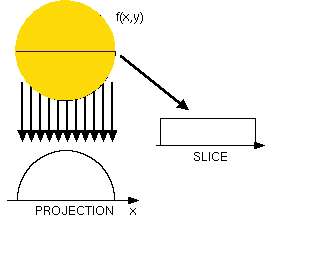 Group-2: The second group is asked to discuss about the matrix multiplication method and the students involved with more interest and also the steps involved is discussed. 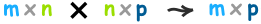 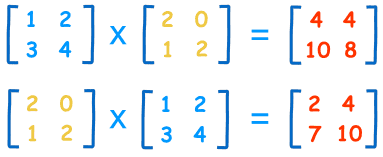 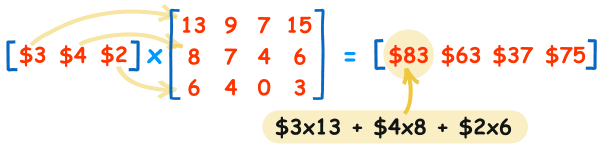 Ref:http://en.wikipedia.org/wiki/Matrix_multiplication Conclusion: Phase representationSuggested Activity: Questions & AnswersConvolution conceptY(n)Impulse Fourier transform             H(F) =  e-j2πFt dtRef: http://www.sciencedirect.com/science/article/pii/0010448592900359Session-5                     Date: 31.08.13, 6th hour, Time: 2.20 pm-3.10 pmRecap: Phase representation Suggested Activity: Brain StormingHR(ω) =  ------→ Real component of H(ω)HI(ω) =  ------→ Imaginary component of H(ω)│H(ω)│= Angle of H(ω) = tan-1[HI(ω) / HR(ω)]Content: Computation of DFT using FFT algorithmSuggested Activity: Board activity       Two different approaches are used to find the DFT of the sequence. The important computational algorithm called Fast Fourier Transform (FFT) algorithms, for computing the DFT when the size N is a power of 2 and when it is a power of 4.Computation of DFT using FFT AlgorithmsFFT : Fast Fourier Transform AlgorithmsX(k) =  WNnkDirect Computation of DFT To compute one DFT point N complex multiplications are requiredN-1 complex additions are requiredTo compute N DFT points (k = 0,1, …,N-1)N2 complex multiplications (N x N)N2-N complex additions. ( (N -1) x N )                                                            Conclusion: Computation of DFT using FFT algorithmSuggested Activity: Recall by KeywordsDFT : Discrete Fourier TransformFFT : Fast Fourier TransformSeparability: 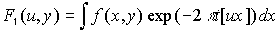 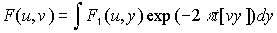 Periodicity and Conjugate Symmetry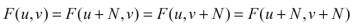 Ref: http://www.viit.ac.in/FFT_Algorithm.pdfSession-6                     Date: 02.09.13 , 6th hour, Time: 2.20 pm-3.10 pmRecap: Computation of DFT using FFT algorithmSuggested Activity: RememberingRotation: Simply stated: if a function is rotated, then its Fourier transform rotates an equal amount.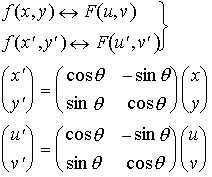 Distributivity : The Fourier transform and its inverse are distributive over addition but not over multiplication.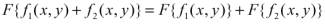 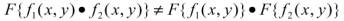 Content: Decimation-in-time algorithmSuggested Activity: Group DiscussionA decimation-in-time radix-2 FFT breaks a length-N DFT into two length-N/2 DFTs followed by a combining stage consisting of many butterfly operations. A decimation-in-time FFT algorithm on n = 2 p inputs with respect to a primitive n-th root of unity ω = exp(2πi / n) relies on O(n log n) butterflies of the form: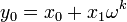 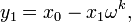 Conclusion: Decimation-in-time algorithm Suggested Activity: Show & Tell ActivityRadix-2 butterfly diagram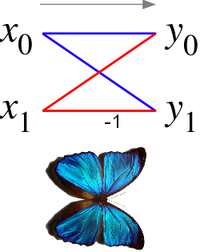 Inversion of butterflies: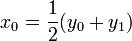 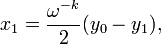 Ref: http://en.wikipedia.org/wiki/Butterfly_diagramSession-7                     Date: 03.09.13 , 6th hour, Time: 2.20 pm-3.10 pm Recap: Decimation-in-time algorithm Suggested Activity: QuizSymmetry Property: WNk+N/2 = -WNkPeriodicity Property: WNk+N = WNkDirect computation requires 2N2 evaluations of trigonometric functions4N2 real multiplications4N(N-1) real additionsA number of indexing and addressing operationsContent: Decimation-in-frequency algorithmSuggested Activity: Group DiscussionThe entire class is divided into totally two groups. Each group is assigned a specific topic and asked to discuss about various points involved in that topic.Group-1: 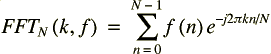 Group-2: 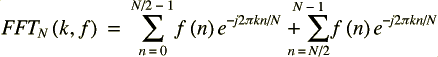 Group-3: 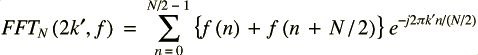 Conclusion: Decimation-in-frequency algorithmSuggested Activity: Questions & Answers Define DIF algorithm.The process of dividing the frequency components into even and odd parts is what gives this algorithm its name 'Decimation In Frequency'.What is meant by 'twiddle factors'?The factors TN are conventionally referred to as 'twiddle factors'.Ref: http://www.systems.caltech.edu/EE/Courses/EE32b/handouts/FFT.pdfSession-8                     Date: 04.09.13 , 3rd hour, Time: 11.10 am-12.00 pmRecap: Decimation-in-frequency algorithm Suggested Activity: BrainstormingTwiddle factors: 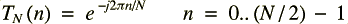 Pass Loop: An N (=2p ) point transform will perform p 'passes', indexed by P=0..p-1.Block Loop: Pass will P operate on BP (=2P ) sub-blocks, each of size NP (=N/BP=2p-P), indexed by b=0..BP-1 Butterfly Loop: Each sub-block operation will perform N'P (=NP/2=2p-P-1) butterflies, indexed by n=0..N'P-1. Content: FFT using radix 2Suggested Activity: Group Activity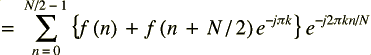 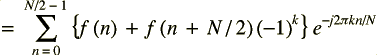 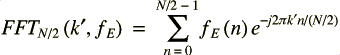 Conclusion: FFT using radix 2Suggested Activity: Pick & AnswerThere are variety of questions based on the content of the session and any one of the learner is asked to pick the letter and the corresponding question to be answered.Radix-2 FFT algorithmsRadix-4 FFT algorithmsSymmetry propertyPeriodicity propertyIf the learner choose letter d then the question is Periodicity property and the answer is                            WNk+N = WNk.Ref: http://www.engineeringproductivitytools.com/stuff/T0001/PT03.HTMSession-9                     Date: 04.09.13 , 4th hour, Time: 12.00 pm-12.50 pmRecap: FFT using radix 2Suggested Activity: QuizXR(k) = xR(n) + sin()xI(n)]XI(k) = xR(n) - xI(n)]Content: Construction of 8 point DFTSuggested Activity: Board Activity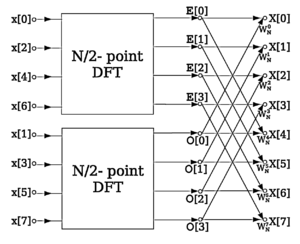 The butterfly can also be used to improve the randomness of large arrays of partially random numbers, by bringing every 32 or 64 bit word into causal contact with every other word through a desired hashing algorithm, so that a change in any one bit has the possibility of changing all the bits in the large array.Conclusion: Construction of 8 point DFTSuggested Activity: Questions & Answers1st Algorithm for computation of DFT:Store the signal column-wiseCompute the M-point DFT of each rowMultiply the resulting array by the phase factors WNlqCompute the L-point DFT of each column.Read the resulting array row-wise.2nd Algorithm for computation of DFT:Store the signal column-wiseCompute the L-point DFT at each columnMultiply the resulting array by the phase factors WNpmCompute the M-point DFT of each row.Read the resulting array column-wise.Ref: http://sist.sysu.edu.cn/uploaded/file/Chpt04%281%29.pdfSession-10                        Date: 05.09.13 , 1st hour, Time: 9.15 am-10.05 amContent: Tutorial: Computation of DFT using FFT algorithmSuggested Activity: Board Activity- Problem SolvingRef: http://www.sciencedirect.com/science/article/pii/0010448592900359Session-11                        Date: 06.09.13 , 2nd hour, Time: 10.05 am-10.55 amContent: Tutorial: Decimation-in-time algorithm (DIT)Suggested Activity: Board Activity- Problem SolvingRef: http://www.mathworks.in/help/matlab/math/fast-fourier-transform-fft.htmlSession-12                          Date: 13.09.13 , 2nd hour, Time: 10.05 am-10.55 amContent: Tutorial: Decimation-in-time algorithm (DIF)Suggested Activity: Board Activity- Problem SolvingRef: http://www.numerix-dsp.com/tutorials/DSP/FrequencyDomainProcessing.pdf